English and American RevolutionWorld History: Unit fiveFirst 10:Why do you think the Haitian revolution followed the French?What caused these revolutions?Key Concept: Absolutism +Enlightenment = Revolutions = Democratic forms of governmentRoad to Revolution:How  did the Tudor dynasty end?Who is James I? What problems did people have with him?Who is Charles I? What problems did people have with him?What was the purpose of the Petition of Rights? Did it work?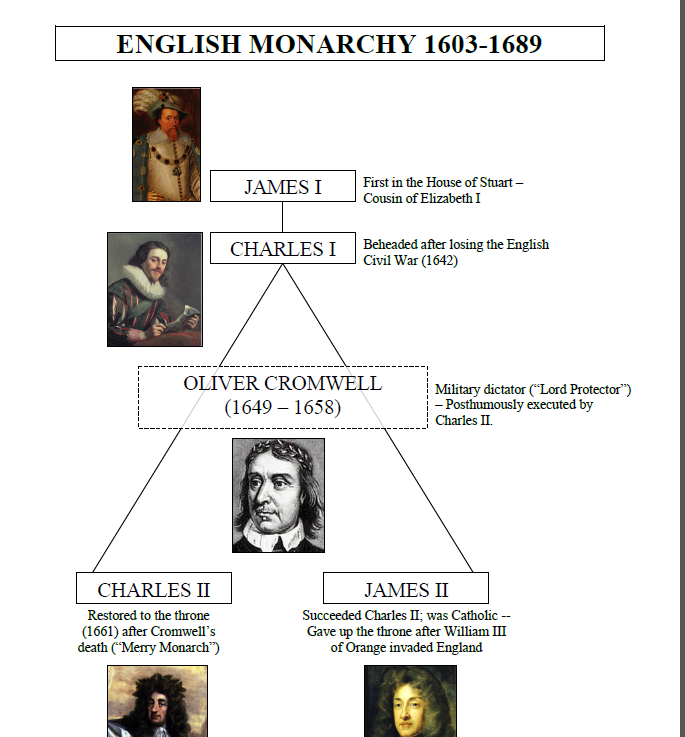 The civil war was between who? What was the outcome?Who is Oliver Cromwell? What problems did people have with him?Who is Charles II? What is his reign called? Why?Glorious Revolution:Causes:Why was it called a bloodless revolution? Effects:American RevolutionCauses (explain)Events (explain)Effects (explain)